ИНН 6315609615 ОГРН 1086315000750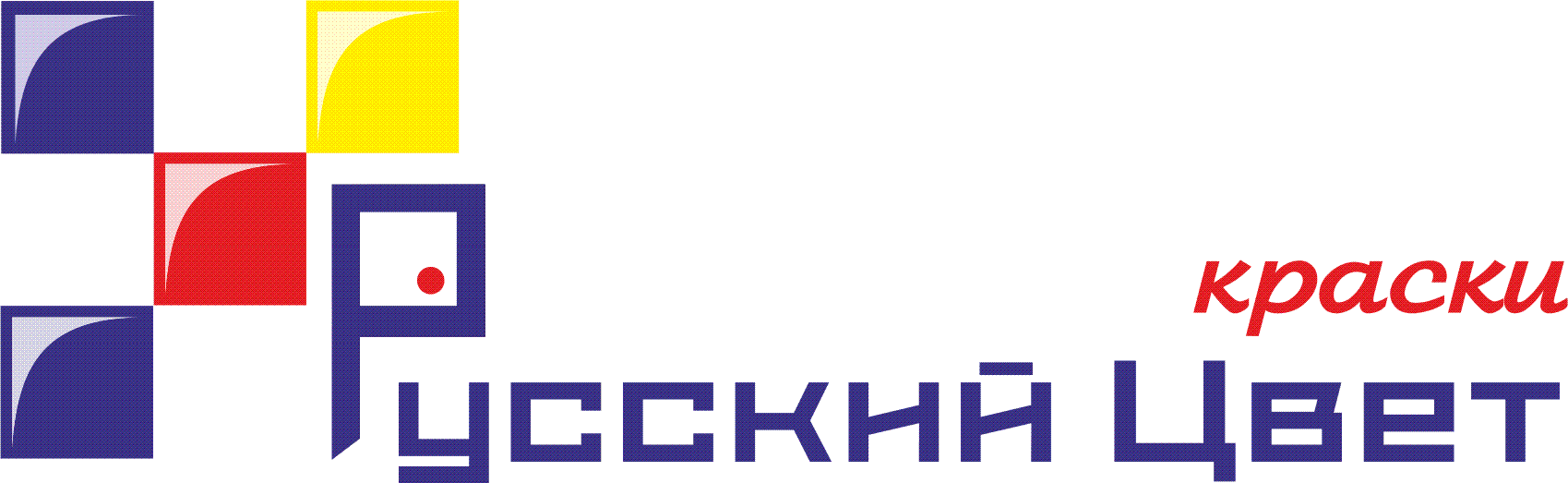 Склад: г. Подольск, ул. Вишневая, д.11+7 (495) 730-17-80, 661-10-37, moskva@russcvet.ru  Прайс-лист на 2021 год с отгрузкой из г. Подольск (МО).Наименованиеот 100кгот 500кгот 1000кгот 2000кгГРУНТОВКИГРУНТОВКИГРУНТОВКИГРУНТОВКИГРУНТОВКИГрунтовка ГФ-021 ГОСТ 25129-8285858383Грунтовка ГФ-021 Б/С ГОСТ 25129-8295959393Грунтовка ГФ-017 ТУ 6-27-7-89130120110100Грунтовка ГФ-0119 ГОСТ 23343-78130120110100Грунтовка ГФ-0163 ГОСТ 22896-77130120110100Грунтовка ФЛ-03 ГОСТ 9109-81130120110100Грунтовка ФЛ-086 ГОСТ 16302-79155145135125Грунтовка ХС-010 ТУ 6-21-51-90130120110100Грунтовка ХС-068 ТУ 6-10-820-75130120110100Грунтовка ХС-059 ГОСТ 23494-79140130120110Грунтовка АК-069 ГОСТ 25718-83155145135125Грунтовка АК-070 ГОСТ 25718-83140130120110Грунтовка ВЛ-02, ВЛ-023 ГОСТ 12707-77200190180170Грунтовка ВЛ-09 ТУ 2313-159-05011907-98200190180170Грунтовка ЭП-0199 ТУ 6-10-2084-86205195185175Грунтовка ЭП-0259 ТУ 6-21-88-97205195185175Грунтовка ЭП-0439250240230220Грунтовка ЭП-057 ТУ 6-10-1117-85250240230220Грунтовка ЭП-0287215205195185Грунтовка ПФ-0244 ГОСТ 18186-72130120110100Грунтовка ЭФ-068 ГОСТ 31365-2008180170160150Грунтовка УР-0173 ТУ 20.30.22-002-83706890-2008255245235225Преобразователь ржавчины 220210200190Праймер НК-50 ТУ 20.30.22-002-83706890-200812511510595Сурик свинцовый ГОСТ 19151-73130120110100Грунт-эмаль ХВ-0278 ТУ 6-27-174-2000135125115105Грунт-эмаль АК-0174 ГОСТ Р 51691-2008150140130120Грунтовка ПФ-020 ГОСТ 18186-72145135125115Грунт-эмаль ХС-0320 ТУ 2313-001-96028960-2008150140130120Состав ХС-500 ТУ 6-10-2002-85260250240230Грунт полиуретановый320310300290Грунт цинкнаполненный уретановый                      420410400390Грунт-эмаль алкидно-уретановая                             ТУ 20.30.22-013-59304847-2017165155145135Грунт-эмаль по ржавчине 3 в 1160150140130Грунт-эмаль по ржавчине 3 в 1 Б/С 1 час185175165155Грунтовка для бетонных полов б/с145135125115Грунтовка для металла акриловая б/с230220210200Мастика МБР-651151059585Мастика битумная130120110100Мастика битумная ХТ-7000315305295285Праймер битумный130120110100ЭМАЛИ ЭМАЛИ ЭМАЛИ ЭМАЛИ ЭМАЛИ Эмаль ПФ-115 ГОСТ 6465-7695959393Эмаль ПФ-266 ТУ 6-10-822-8495959393Эмаль ПФ-133, 233 ГОСТ 926-82130120110100Эмаль ПФ-188 ГОСТ 24784-81140130120110Эмаль ПФ-1217 ВЭ ТУ 2312-226-05011907-2003130120110100Эмаль ПФ-167 ТУ 2312-063-05034239-94140130120110Эмаль ПФ-218 ХС, ГС ГОСТ 21227-93155145135125Эмаль ГФ-92 ХС, ГС ГОСТ 9151-75160150140130Эмаль ГФ-1426 защитная ГОСТ 6745-79150140130120Грунт-эмаль ПФ-100 ГОСТ Р 51691-2000 160150140130Краска МА-15, МА-22, МА-25 ГОСТ 10503-7195959393Эмаль НЦ-132П ГОСТ 6631-74135135130130Эмаль НЦ-25 ГОСТ 5406-84145135125115Эмаль НЦ-11 ГОСТ 9198-83155145135125Эмаль НЦ-1125 ГОСТ 7930-73155145135125Эмаль НЦ-5123 ГОСТ 7462-73155145135125Эмаль НЦ-184 ГОСТ 18335-83160150140130Эмаль ХВ-161 ТУ 301-10-908-92135125115105Эмаль ХВ-16 ТУ 6-10-1301-83135125115105Эмаль ХВ-124 ГОСТ 10144-89135125115105Эмаль ХВ-114145135125115Эмаль ХВ-785 ГОСТ 7313-75135125115105Эмаль ХВ-714 ГОСТ 23626-79150140130120Эмаль ХВ-125 серебристая ГОСТ 10144-89220210200190Эмаль ХВ-518 защитная ТУ 6-10-966-75155145135125Эмаль ХВ-110 18374-79145135125115Эмаль ХВ-113 ГОСТ 18374-79145135125115Эмаль ХП-799220210200190Эмаль ХВ-519145135125115Эмаль ХВ-1100, ХВ-1110 ГОСТ 6993-79145135125115Эмаль ХВ-1120 ТУ 6-10-1227-77145135125115Эмаль ХС-710 ГОСТ 9355-81160150140130Эмаль ХС-416 серебристая255245235225Эмаль ХС-119180170160150Эмаль ХС-720165155145135Эмаль ХС-717 ТУ 6-10-961-76205195185175Эмаль ХС-759 ГОСТ 23494-79210200190180Эмаль ХС-436 ТУ 2313-008-25063705-2015210200190180Эмаль КО-174 ТУ 6-02-576-87135125115105Эмаль КО-168 ТУ135125115105Эмаль КО-198 ТУ 6-02-841-74135125115105Эмаль АК-575260250240230Эмаль АК-511, АК-505 ГОСТ Р 52575-2006 (белая)110110100100Эмаль АК-555, АК-539 ГОСТ Р 52575-2006 (белая)110110100100Эмаль МЛ-12 ГОСТ 9754-76160150140130Эмаль МЛ-1110 ГОСТ 20481-80160150140130Эмаль МЛ-1100 ТУ 2312-216-05011907-2002160150140130Эмаль АС-5307 СТП 6-3-121-2001150140130120Эмаль ПФ-1189 серебристая ТУ 6-10-1710-86185175165155Эмаль КО-8101 до +200°С/+600°С ТУ 6-10-9598-75170/205160/195150/185140/175Эмаль КО-811 до +200°С/+400°С ГОСТ 23122-78170/275160/265150/255140/245Эмаль КО-813 серебристая до +500°С ГОСТ 11066-74245235225215Эмаль КО-814 до +200°С/+400°С ГОСТ 11066-74190/280180/270170/260160/250Эмаль КО-83 серебристая210200190180Эмаль КО-870 серебристая до +600°С275265255245Эмаль КО-868 серебристая до +600°С255245235225Эмаль КО-859 серебристая260250240230Эмаль КО-8111 серебристая до +600°С280270260250Эмаль КО-8104 серебристая до +600°С230220210200Эмаль КО-88 серебристая до +500°С275265255245Эмаль КО-1012 ТУ 2312-010-25063705-14135125115105Эмаль КО-1243 ТУ 420-422-86135125115105Эмаль КО-1112 ТУ 2312-011-25063705-14135125115105Эмаль КО-983 красно-коричневая220210200190Эмаль ЭП-525 ГОСТ 22438-85220210200190Эмаль ЭП-773 ГОСТ 23143-83205195185175Эмаль ЭП-1236 ГОСТ 23143-83205195185175Эмаль ЭП-1294 ТУ 6-21-69-92205195185175Эмаль ЭП-5285 ТУ 95-2184-90225215205195Эмаль ЭП-5287 ТУ 6-21-87-97225215205195Эмаль ЭП-140 ГОСТ 24709-81240230220210Эмаль ЭП-1155 ТУ 6-10-1504-75205195185175Эмаль ЭП-5116 ГОСТ 25366-82215205195185Эмаль ЭП-567 ГОСТ 22369-77240230220210Эмаль ЭП-255, ЭП-275 ГОСТ 23599-79200190180170Эмаль ЭП-51 ГОСТ 9640-85230220210200Эмаль ЭП-56210200190180Эмаль ЭП-969 салатная ТУ 6-10-1985-84245235225215Эмаль ЭП-9111215205195185Эмаль ЭП-5308215205195185Эмаль ЭП-1267225215205195Эмаль ЭП-733225215205195Эмаль ЭП-46230220210200Эмаль ЭП-1143 ТУ 6-10-11-ВИАМ-95-88220210200190Эмаль СП-1266С красно-коричневая165155145135Эмаль АС-182 ГОСТ 19024-78150140130120Эмаль ВЛ-515 ТУ 6-10-1052-75200190180170Эмаль МС-17 чёрная ТУ 6-10-1012-97200190180170Эмаль МЛ-165 ГОСТ 12034-77210200190180Эмаль АУ-1518Р ТУ 2313-40-003-25063705-2013200190180170Эмаль АУ-167 ТУ 2310-005-84928782-2012145135125115Эмаль УР-1012250240230220Эмаль УР-11255245235225Эмаль АУ-1524260250240230Эмаль АУ-1529 серая210200190180Эмаль АУ-1356230220210200Эмаль люминисцентная4200419041804170Эмаль акриловая185175165155Краска для бетонных полов глянцевая320310300290Стеклошарики130120110100Краска БТ-177 серебристая ГОСТ 5631-79180170160150Эмаль Полиуретановая340330320310ШПАТЛЕВКИШПАТЛЕВКИШПАТЛЕВКИШПАТЛЕВКИШПАТЛЕВКИШпатлевка ЭП-0010 ГОСТ 28379-89305295285275Шпатлевка ЭП-0020305295285275Шпатлевка НЦ-008 ГОСТ 10277-90185175165155Шпатлевка ПФ-002 ГОСТ 10277-90155145135125ЛАКИЛАКИЛАКИЛАКИЛАКИЛак ХВ-784 ГОСТ 7313-75170160150140Лак ХВ-148210200190180Лак ПФ-170 ГОСТ 15907-70210200190180Лак ГФ-95 ГОСТ 8018-70185175165155Лак ХС-724 ГОСТ 23494-79200190180170Лак ХВ-724170160150140Лак ХП-734200190180170Лак ЭП-730220210200190Лак ПФ-283170160150140Лак НЦ-218210200190180Лак НЦ-134210200190180Лак ГФ-166220210200190Лак АС-528225215205195Лак АК-593220210200190Лак АК-113260250240230Лак ХС-76 ТУ 6-21-7-50190180170160Лак НЦ-62 ТУ260250240230Лак БТ-577 ГОСТ 5631-7912511510595Лак БТ-5100 ГОСТ 312-7912511510595Лак БТ-123 ГОСТ 5631-7412511510595Лак БТ-99 ГОСТ 8017-7412511510595Лак МЛ-92 ГОСТ 15865-70195185175165ОРГАНОСИЛИКАТНАЯ КОМПОЗИЦИЯОРГАНОСИЛИКАТНАЯ КОМПОЗИЦИЯОРГАНОСИЛИКАТНАЯ КОМПОЗИЦИЯОРГАНОСИЛИКАТНАЯ КОМПОЗИЦИЯОРГАНОСИЛИКАТНАЯ КОМПОЗИЦИЯКомпозиция ОС-12-03 ТУ 84-725-78165155145135Композиция ОС-12-01 ТУ 84-725-78165155145135Композиция ОС-51-03 до +400°С ТУ 84-725-78205195185175Композиция ОС-52-20 ТУ 84-725-78270260250240КРАСКИ ВОДОЭМУЛЬСИОННЫЕКРАСКИ ВОДОЭМУЛЬСИОННЫЕКРАСКИ ВОДОЭМУЛЬСИОННЫЕКРАСКИ ВОДОЭМУЛЬСИОННЫЕКРАСКИ ВОДОЭМУЛЬСИОННЫЕГрунтовка акриловая концентрированная           ГОСТ 28196-8960555045Грунтовка акриловая универсальная            (глубокого проникновения) ГОСТ 28196-8955504540Грунтовка акриловая интерьерная ГОСТ 28196-8955504540Грунтовка ВД-АК-01555504540Грунтовка ВД-АК-030195908580Бетон-контакт95908580Краска фасадная белая ГОСТ 28196-8990858075Краска ВД-АК-101 белая90858075Краска ВД-АК-115 белая90858075Краска ВД-АК-111 белая (фасадная)90858075Эмаль для радиаторов белая90858075Краска ВД-АК-11 белая90858075Краска ВД-АК-15 белая (для бетонных полов)180175170165Краска ВД-АК-117 белая115110105100Краска ВД-АК-191 белая180175170165Краска ВД-АК-1180 белая80757065Краска ВД-АК-201 белая75706560Краска ВД-АК-202 белая70656055Краска ВД-АК-205 белая75706560Краска ВД-АК-216 белая75706560Краска ВД-АК-502 белая220215210205Краска ВД-АК-1179 глянцевая белая210205200195Краска ВД-АК-1805 белая80757065Краска ВД-АК-2180 белая75706560Краска ВД-ВА-17 белая85807570Краска ВД-ВА-27А белая70656055Краска интерьерная моющаяся белая70656055Краска интерьерная для стен и потолков белая            65605550Краска ВД-ВА-224 белая ГОСТ 28196-8985807570Краска ВД-КЧ-26 белая ГОСТ 28196-8975706560Краска ВД-КЧ-26А белая ГОСТ 28196-8970656055Краска ВД-КЧ-22 белая70656055Краска ВД-КЧ-183 белая ГОСТ 28196-8970656055Краска ВД-КЧ-577 белая ГОСТ 28196-8985807570Краска ВД-АК-117 белая ГОСТ 28196-89115110105100Краска ВД-АК-1180 ГОСТ 28196-8980757065Краска силикатная фасадная ГОСТ 18958-13130125120115Краска силикатная для стен ГОСТ 18958-1370656055СМЫВКИСМЫВКИСМЫВКИСМЫВКИСМЫВКИСмывка СП-6 ТУ 6-10-641-79185175165155Смывка СП-7 ТУ 6-10-923-97185175165155Смывка СД/СП ТУ 6-10-1088-76195185175165РАСТВОРИТЕЛИРАСТВОРИТЕЛИРАСТВОРИТЕЛИРАСТВОРИТЕЛИРАСТВОРИТЕЛИ646, Р-4, ксилол, толуол, ацетон, нефрас, сольвент, уайт-спирит, олифа «Оксоль»10л95,00ОГНЕЗАЩИТНЫЕ МАТЕРИАЛЫОГНЕЗАЩИТНЫЕ МАТЕРИАЛЫОГНЕЗАЩИТНЫЕ МАТЕРИАЛЫОГНЕЗАЩИТНЫЕ МАТЕРИАЛЫОГНЕЗАЩИТНЫЕ МАТЕРИАЛЫКраска огнезащитная ВУП-2 (на водной основе)15260,00Краска огнезащитная ВУП-2 (на растворителе)25300,00